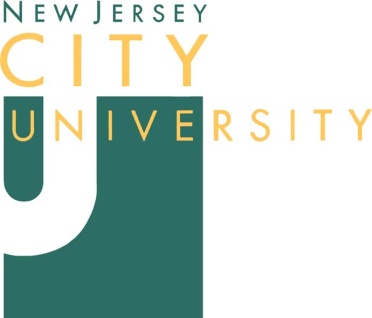 	Department of Counselor Education	2039 Kennedy Boulevard, Rossey Hall 536	Jersey City, NJ  07305-1597	Phone 201-200-3400/Fax 201-200-3405Health Resources and Services Administration (HRSA) 
Behavioral Health Workforce Education and Training (BHWET) Stipend ProgramAgency Verification FormStudent’s Name: 	Name of Internship Site: 	Supervisor’s Name: 	Phone Number: 	 Email: 	Supervisor’s Credentials (please attach a copy of resume/certification/licensure): 	Agency Verification (please check (√) if applies):Clinical work with clients across the lifespan to meet the increasing demand for behavioral health care services (mental health and/or substance abuse) in medically underserved communities (MUC)Provide inter-professional learning experiences (learning experiences among a group of individuals from two or more profession such as nursing, psychiatry, social work, psychology)Internship Placement for Fall 2021Internship Placement for Spring 2022